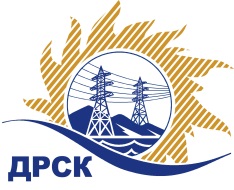 Акционерное Общество«Дальневосточная распределительная сетевая  компания»Протокол № 470/МКС-ВПЗаседания закупочной комиссии по выбору победителя по открытому  запросу цен на право заключения договора: «Провода неизолированные» закупка 1089 раздел 2.1.2 ГКПЗ 2017 г.СПОСОБ И ПРЕДМЕТ ЗАКУПКИ: Открытый запрос цен «Провода неизолированные»  закупка 1089.Планируемая стоимость лота в ГКПЗ АО «ДРСК» составляет: 2 000 000,00 руб. без учета НДС.ПРИСУТСТВОВАЛИ: члены постоянно действующей Закупочной комиссии АО «ДРСК»  2-го уровня.ВОПРОСЫ, ВЫНОСИМЫЕ НА РАССМОТРЕНИЕ ЗАКУПОЧНОЙ КОМИССИИ: О  рассмотрении результатов оценки заявок Участников.О признании заявки ООО " Трансэлектро-Территориальный торговый район " не соответствующей условиям запроса цен.О признании заявок соответствующими условиям Документации о закупкеОб итоговой ранжировке заявокО выборе победителя открытого запроса цен.РЕШИЛИ:ВОПРОС 1 «О рассмотрении результатов оценки заявок Участников»Принять цены, полученные на процедуре вскрытия конвертов с заявками участников.ВОПРОС 2 «О признании заявки ООО " Трансэлектро-Территориальный торговый район "  не соответствующей условиям запроса цен»  Отклонить заявку Участника ООО " Трансэлектро-Территориальный торговый район "  от дальнейшего рассмотрения, как несоответствующее  п.2.4.2.4 в) Документации о закупкеВОПРОС  3  «О признании заявок соответствующими условиям Документации о закупке» Признать заявки: ООО«Альянс», ООО "Энерго-Сеть",ООО «АВАНГАРД» ,ООО "Научно-производственное предприятие "Технологии приборостроения" , ООО  Ункомтех Инжиниринг , ЗАО «Производственно-инжиниринговая компания ЭЛБИ» , АО "Астиаг", ООО«ПРОМТЕХЭНЕРГО» , ООО "Вертикаль Строй ДВ", ООО "НЕВАЭНЕРГОПРОМ" соответствующими условиям Документации о закупке и принять их к дальнейшему рассмотрению.ВОПРОС 4  «Об итоговой ранжировке заявок»Утвердить итоговую ранжировку заявок:ВОПРОС 5 «О выборе победителя открытого запроса цен»   Признать победителем открытого запроса цен  Признать победителем открытого запроса цен  «Провода неизолированные» участника, занявшего первое место в итоговой ранжировке по степени предпочтительности для заказчика Общество с ограниченной ответственностью "НЕВАЭНЕРГОПРОМ" (194100, г. Санкт-Петербург, пр. Лесной, д.63 литер А оф.409) на условиях:  Цена: 1 554 999,99 руб. (цена без НДС: 1 317 796 руб.). Сроки завершения поставки: 31.07.2017. при условии подведения итогов до 02.06.2017г. Условия оплаты: в течение 30 календарных дней с даты подписания товарной накладной (ТОРГ12) на основании счета, выставленного поставщиком. Гарантийный срок: 4 года с момента поставки продукции на склад грузополучателя.Исп. Терёшкина Г.М.397-260Благовещенск ЕИС № 31705076488«  31 » мая 2017№п/пНаименование Участника закупки и его адресЦена заявки без НДС на участие в закупкеЦена заявки с НДС на участие в закупке1ООО«Альянс» 
ИНН/КПП 3123318448/312301001 
ОГРН 11331230035841 504 736.411 775 588.962ООО "Энерго-Сеть" 
ИНН/КПП 2724160355/272401001 
ОГРН 11227240009041 824 763.001 824 763.003ОБЩЕСТВО С ОГРАНИЧЕННОЙ ОТВЕТСТВЕННОСТЬЮ «АВАНГАРД» 
ИНН/КПП 7729474403/772901001 
ОГРН 11577468433521 775 423.732 095 000.004ООО "Научно-производственное предприятие "Технологии приборостроения" 
ИНН/КПП 7728319437/772801001 
ОГРН 51577460343751 406 433.791 659 591.875ООО  Ункомтех Инжиниринг 
ИНН/КПП 7706799420/770601001 
ОГРН 11377467912472 000 000.002 360 000.006ЗАО «Производственно-инжиниринговая компания ЭЛБИ» 
ИНН/КПП 7811440615/781101001 
ОГРН 10978471969081 774 632.202 094 066.007АО "Астиаг" 
ИНН/КПП 4714002508/472601001 
ОГРН 10247017594991 924 035.002 270 361.308ООО  «ПРОМТЕХЭНЕРГО» 
ИНН/КПП 2723184177/272301001 
ОГРН 11627240501581 565 299.021 847 052.849ООО "Вертикаль Строй ДВ" 
ИНН/КПП 2721178435/272101001 
ОГРН 11027210057601 490 691.031 759 015.4210ООО "НЕВАЭНЕРГОПРОМ" 
ИНН/КПП 7802536127/780201001 
ОГРН 11578472792591 317 796.601 554 999.9911ООО "Трансэлектро-Территориальный торговый район" 
ИНН/КПП 2721191965/272101001 
ОГРН 11227210027991 331 201.671 570 817.97Основания для отклоненияУчастник не предоставил пакет документов в соответствии с условиями Документации о закупке, что не соответствует п. 2.4.2.4 в) Документации о закупке.Место в итоговой ранжировкеНаименование Участника закупкиЦена заявки на участие в закупке, руб. без учета НДС1 местоООО "НЕВАЭНЕРГОПРОМ" 
ИНН/КПП 7802536127/780201001 
ОГРН 11578472792591 317 796.602 местоООО "Научно-производственное предприятие "Технологии приборостроения" 
ИНН/КПП 7728319437/772801001 
ОГРН 51577460343751 406 433.793 местоООО "Вертикаль Строй ДВ" 
ИНН/КПП 2721178435/272101001 
ОГРН 11027210057601 490 691.034 местоООО«Альянс» 
ИНН/КПП 3123318448/312301001 
ОГРН 11331230035841 504 736.415 местоООО  «ПРОМТЕХЭНЕРГО» 
ИНН/КПП 2723184177/272301001 
ОГРН 11627240501581 565 299.026 местоЗАО «Производственно-инжиниринговая компания ЭЛБИ» 
ИНН/КПП 7811440615/781101001 
ОГРН 10978471969081 774 632.207 местоОБЩЕСТВО С ОГРАНИЧЕННОЙ ОТВЕТСТВЕННОСТЬЮ «АВАНГАРД» 
ИНН/КПП 7729474403/772901001 
ОГРН 11577468433521 775 423.738 местоООО "Энерго-Сеть" 
ИНН/КПП 2724160355/272401001 
ОГРН 11227240009041 824 763.009 местоАО "Астиаг" 
ИНН/КПП 4714002508/472601001 
ОГРН 10247017594991 924 035.0010 местоООО  Ункомтех Инжиниринг 
ИНН/КПП 7706799420/770601001 
ОГРН 11377467912472 000 000.00Ответственный секретарь Закупочной комиссии: Елисеева М.Г. _____________________________